 新 书 推 荐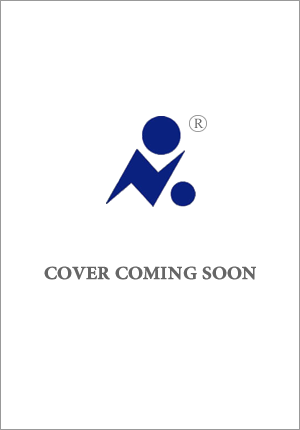 中文书名：《危险前任》英文书名：The Exes作    者：Leodora Darlington出 版 社：Michael Joseph代理公司：WME/ANA/Zoey出版时间：待定代理地区：中国大陆、台湾页    数：约289页审读资料：电子稿类    型：惊悚悬疑内容简介：我们很容易浪漫化一个从未谋面的人，想象那个只是瞥了你一眼的男人会对你一见钟情。也许他就是那个完美的人，但自己却因此受到极大的伤害。娜塔莉（Natalie）只想找到自己的“真命天子”，过上轻松的生活。但每当她以为自己终有所获时，事实都极其令人失望，她长长的前男友名单上又多了一个被划掉的名字。但是，完美英俊的詹姆斯（James）出现了。娜塔莉认为运气终于眷顾了她。面对詹姆斯，娜塔莉无法做到完全坦诚，于是给两人的关系留下了隐患。《危险前任》将是一部震撼又曲折的悬疑小说，书中探讨了女性，尤其是有色女性，如何被约会对象残酷束缚，还对自我认同、内在创伤以及真正触发内心深处的力量进行了深入探究。如果你喜欢《我可爱的妻子》（My Lovely Wife）、《她的双眼背后》（Behind Her Eyes）、《女佣》（The Housemaid），或者是露易丝·奥尼尔（Louise O'Neill）的粉丝，你一定会喜欢这部作品。作者简介：莱奥朵拉·达灵顿（Leodora Darlington）是来自伦敦的作家，拥有加纳血统。她以优异的成绩获得布鲁内尔大学创意写作硕士学位，师从本杰明·泽凡尼（Benjamin Zepheniah）和威尔·塞尔夫（Will Self）等作家。莱奥朵拉还是小说编辑，为沙里尼·博兰德（Shalini Boland）和乔·里弗斯（Jo Leevers）等作家策划了小说，十分畅销。她建立了“拥有声音”（Owned Voices），该组织旨在为各方面处于弱势群体的作家揭开出版的神秘面纱。《危险前任》是她的首部作品。
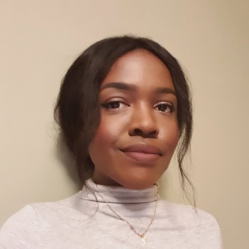 感谢您的阅读！请将反馈信息发至：版权负责人Email：Rights@nurnberg.com.cn安德鲁·纳伯格联合国际有限公司北京代表处北京市海淀区中关村大街甲59号中国人民大学文化大厦1705室, 邮编：100872电话：010-82504106, 传真：010-82504200公司网址：http://www.nurnberg.com.cn书目下载：http://www.nurnberg.com.cn/booklist_zh/list.aspx书讯浏览：http://www.nurnberg.com.cn/book/book.aspx视频推荐：http://www.nurnberg.com.cn/video/video.aspx豆瓣小站：http://site.douban.com/110577/新浪微博：安德鲁纳伯格公司的微博_微博 (weibo.com)微信订阅号：ANABJ2002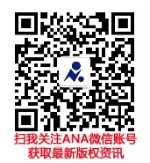 